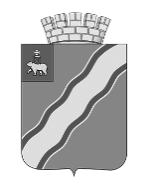 АДМИНИСТРАЦИЯКРАСНОКАМСКОГО ГОРОДСКОГО ОКРУГАПОСТАНОВЛЕНИЕ29.01.2024                                                                                                           № 33-пО проведении общественных обсуждений по проекту решения Думы Краснокамского городского округа «О внесении изменений в Правила благоустройства территории Краснокамского городского округа, утвержденные решением Краснокамской городской Думы от 24.04.2019 № 61 В соответствии с Федеральным законом от 06 октября . № 131-ФЗ «Об общих принципах организации местного самоуправления в Российской Федерации», Градостроительным кодексом Российской Федерации, решением Краснокамской городской Думы от 19 сентября 2018 г. № 10 «Об утверждении Положения о публичных слушаниях, общественных обсуждениях в Краснокамском городском округе» администрация Краснокамского городского округа ПОСТАНОВЛЯЕТ:1. Назначить общественные обсуждения по проекту решения Думы Краснокамского городского округа «О внесении изменений в Правила благоустройства территории Краснокамского городского округа, утвержденные решением Краснокамской городской Думы от 24.04.2019 № 61» (далее – Проект).2. Определить срок проведения общественных обсуждений Проекта с 07.02.2024 по 07.03.2024.3. Отделу градостроительства и архитектуры администрации Краснокамского городского округа 01.02.2024 разместить оповещение о проведении общественных обсуждений по проекту на официальном сайте Краснокамского городского округа krasnokamsk.ru, в газете «Краснокамская звезда», по следующим адресам:- г. Краснокамск, пр. Маяковского, 11, 3 этаж, каб. 304;- г. Краснокамск, ул. Орджоникидзе, 4 – муниципальное бюджетное учреждение культуры «Централизованная библиотечная система г. Краснокамска».4. Создать комиссию по проведению общественных обсуждений по проекту решения Думы Краснокамского городского округа «О внесении изменений в Правила благоустройства территории Краснокамского городского округа, утвержденные решением Краснокамской городской Думы от 24.04.2019 № 61» (далее – Комиссия).5. Утвердить:5.1. Положение о Комиссии согласно приложению 1 к настоящему постановлению;5.2. Состав Комиссии согласно приложению 2 к настоящему постановлению.6. Отделу градостроительства и архитектуры администрации Краснокамского городского округа в период с 07.02.2024 по 07.03.2024 организовать прием предложений по Проекту от участников общественных обсуждений, прошедших идентификацию в соответствии с частью 12 статьи 5.1 Градостроительного кодекса Российской Федерации, согласно приложению 3:- посредством официального сайта Краснокамского городского округа;- в письменной форме в адрес организатора общественных обсуждений: г. Краснокамск, пр. Маяковского, 11;- посредством записи в журнале учета посетителей экспозиции проекта, подлежащего рассмотрению на общественных обсуждениях: г. Краснокамск, пр. Маяковского, 11, кабинет: 304 (по рабочим дням с 9:00 до 16:00).7. Отделу градостроительства и архитектуры администрации Краснокамского городского округа по итогам общественных обсуждений:7.1. подготовить протокол и заключение о результатах общественных обсуждений Проекта;7.2. разместить заключение о результатах общественных обсуждений проекта на официальном сайте Краснокамского городского округа krasnokamsk.ru, в газете «Краснокамская звезда».8. Настоящее постановление подлежит опубликованию в газете «Краснокамская звезда» и размещению на официальном сайте Краснокамского городского округа www.krasnokamsk.ru. 9. Контроль за исполнением постановления оставляю за собой.Глава городского округа – глава администрации Краснокамского городского округа                                                          И.Я. БыкаризВ.В. Богданова4-77-26Приложение 1к постановлению администрацииКраснокамского городского округаот 29.01.2024 № 33-пПОЛОЖЕНИЕ о комиссии по проведению общественных обсуждений по проекту решения Думы Краснокамского городского округа «О внесении изменений в Правила благоустройства территории Краснокамского городского округа, утвержденные решением Краснокамской городской Думы от 24.04.2019 № 61»1. Общие положения1.1. Настоящее Положение о Комиссии по проведению общественных обсуждений по проекту решения Думы Краснокамского городского округа «О внесении изменений в Правила благоустройства территории Краснокамского городского округа, утвержденные решением Краснокамской городской Думы от 24.04.2019 № 61» (далее – Проект, Положение) разработано в соответствии с частью 5.1 Градостроительного кодекса Российской Федерации от 29.12.2004 № 190-ФЗ, решения Краснокамской городской Думы от 19.09.2018 № 10 «Об утверждении Положения о публичных слушаниях, общественных обсуждениях в Краснокамском городском округе».1.2. К полномочиям Комиссии по проведению общественных обсуждений по Проекту относится регулирование вопросов по рассмотрению предложений в части выявления и демонтажа вывесок, не приведенных в соответствие Стандартным требованиям к вывескам, их размещению и эксплуатации и не зафиксированных в паспорте внешнего облика объекта капитального строительства (колерном паспорте) на территории Краснокамского городского округа.1.3. Комиссия в своей деятельности руководствуется федеральными законами, нормативно правовыми актами Российской Федерации, Пермского края, Краснокамского городского округа, настоящим Положением.2. Основные задачи комиссииОсновной задачей деятельности Комиссии является:2.1. рассмотрение вопросов и участие в общественных обсуждениях для представления своих рекомендаций по вопросам, предусмотренным пунктом 1.2 настоящего Положения. 3. Основные функции комиссии3.1. Комиссия в целях выполнения возложенных на нее задач осуществляет функции:3.1.1. рассматривает предложения по Проекту, поступившие от заинтересованных лиц (далее – предложения);3.1.2. принимает одно из следующих решений:- об принятии предложения по Проекту;- об отклонении предложения по Проекту с указанием причин.3.2. подготавливает и подписывает протокол;3.3. подготавливает заключение с рекомендациями о внесении изменений в Проект в соответствии с поступившими предложениями или об отклонении таких предложений с указанием причин отклонения. 4. Регламент работы комиссии4.1. Работой комиссии руководит заместитель главы Краснокамского городского округа по развитию коммунальной инфраструктуры и благоустройства, который является председателем комиссии.4.2. Функции председателя комиссии:- осуществляет руководство деятельностью и проводит заседания комиссии;- вносит предложения по изменению состава комиссии;- подписывает протоколы по итогам заседания комиссии;- решает иные вопросы в рамках компетенции комиссии.4.3. Функции секретаря комиссии:- извещает членов комиссии о месте и времени проведения заседания;- обеспечивает членов комиссии рабочими материалами по рассматриваемым вопросам;- ведет и подписывает протокол заседания комиссии;- доводит решения комиссии до всех ее членов.4.4. Заседания комиссии проводятся по мере необходимости. О месте, дате и времени проведения заседания комиссии ее члены, а также лица, приглашаемые на заседание, уведомляются по телефону и (или) через электронную почту.4.5. Заседание комиссии правомочно, если на нем присутствует не менее половины от общего числа ее членов.4.6. При наличии разногласий в протоколе указываются результаты голосования. При наличии у членов комиссии особого мнения оно отражается в протоколе.4.7. Решения принимаются простым большинством голосов от числа присутствующих на заседании членов комиссии. При равенстве голосов членов комиссии голос председателя комиссии является решающим.4.8. Члены комиссии несут ответственность в соответствии с действующим законодательством Российской Федерации.4.9. Полномочия комиссии распространяются на период осуществления функций, предусмотренных пунктом 1.2 настоящего постановления.Приложение 2к постановлению администрацииКраснокамского городского округаот 29.01.2024 № 33-пСОСТАВкомиссии по проведению общественных обсуждений по проекту решения Думы Краснокамского городского округа «О внесении изменений в Правила благоустройства территории Краснокамского городского округа, утвержденные решением Краснокамской городской Думы от 24.04.2019 № 61»Приложение 3к постановлению администрацииКраснокамского городского округаот 29.01.2024 № 33-пВ администрацию Краснокамского городского округа 617060, Пермский край, г. Краснокамск, пр. Маяковского, 11от _______________________________________________________________________________________________дата рождения __________________________________проживающего(ей) по адресу: ___________________________________________________________________________________________________________________тел. ____________________________________________ПРЕДЛОЖЕНИЕпо общественным обсуждениямОбщественные обсуждения по ___________________________________________________________________________________________________________________________________________________________________________________________________________________________Предложения__________________________________________________________________________________________________________________________________________________________________________________________________________________________________________________________________________________________________________________________________________________________________________________________________________________________________________________________________________________________________________________________________________________________________________________Замечания__________________________________________________________________________________________________________________________________________________________________________________________________________________________________________________________________________________________________________________________________________________________________________________________________________________________________________________________________________________________________________________			         _________________ /___________________/         дата					        подпись		      расшифровкаВ соответствии с Федеральным законом от 27.07.2006 № 152-ФЗ «О персональных данных» подтверждаю свое согласие на обработку моих персональных данных.                                                                                                                                      _________________подписьРенёв Сергей Александрович- заместитель главы Краснокамского городского округа по развитию коммунальной инфраструктуры и благоустройства, председатель комиссииМухачева Ольга Александровна- начальник управления благоустройства, дорожной и транспортной инфраструктуры, заместитель председателя комиссииБогдановаВалентина Владимировна- заместитель начальника отдела градостроительства и архитектуры, секретарь комиссии Члены комиссии:Максимчук Антон Васильевич- первый заместитель главы Краснокамского городского округа по экономическому развитию и управлению муниципальным имуществомАндросова Галия Возыховна- начальник отдела градостроительства и архитектуры – главный архитектор Болдина Яна Леонидовна- начальник юридического отделаКуличковИлья Игоревич- начальник управления экономического развитияМатросов Алексей Олегович- начальник управления общественной безопасности и контроля администрации Краснокамского городского округаОтинова Юлия Анатольевна - и.о. председателя комитета земельных и имущественных отношений администрации Краснокамского городского округа